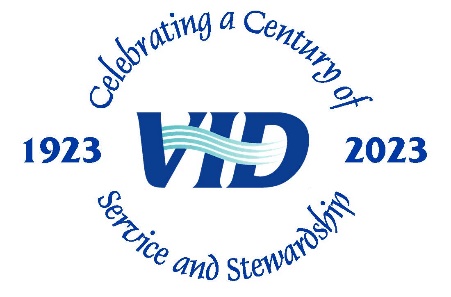 SUPPLEMENTAL INFORMATION TO BE PRESENTED ATREGULAR MEETING OF THE BOARD OF DIRECTORSWEDNESDAY, FEBRUARY 1, 2023 - 9:00 AM1391 Engineer Street, Vista, CA 92081Phone: (760) 597-3100Below is a link to a video and a time-lapse video of the Edgehill Reservoir Replacement and Pump Station Project. These videos will be shown when the Vista Irrigation District Board of Directors discusses agenda item 8, Division Reports.https://www.vidwater.org/edgehill-reservoir-replacement-and-pump-station-project